Avviso pubblico per la manifestazione di interesse PER la concessione in gestione del Palazzo dei Principi Capano – Centro Studi Dieta Mediterranea “Angelo Vassallo” di Pollica per anni 12.ALLEGATO A –  Modello Di Domanda Di Partecipazione	AL COMUNE DI POLLICA 	VIA DANTE ALIGHIERI N. 8 	84068 POLLICA (SA) OGGETTO: AVVISO PUBBLICO PER LA MANIFESTAZIONE DI INTERESSE PER LA CONCESSIONE IN GESTIONE DEL PALAZZO DEI PRINCIPI CAPANO – CENTRO STUDI DIETA MEDITERRANEA “ANGELO VASSALLO” DI POLLICA.Domanda di PartecipazioneIl/la sottoscritto/a ______________________________ (cognome, nome, luogo e data di nascita) nella sua qualità di ____________________ (precisare se legale rappresentante o procuratore speciale) di ________________________ (denominazione e natura giuridica del soggetto partecipante) con sede legale in _________________________ (indicare indirizzo completo) Codice Fiscale_________________ Partita IVA______________________ [Se il progetto viene presentato da un raggruppamento costituito o costituendo compilare la stringa informativa sia per il soggetto capogruppo che per il/i soggetto/i associato/i specificando il ruolo di ciascuno all'interno del R.T.I.] CHIEDE/CHIEDONOdi partecipare al bando in oggetto A tal fine allega:  Dichiarazione/i sostitutiva/e sul possesso dei requisiti di partecipazione  Progetto di gestione del Palazzo del Capitano del Popolo.  Fotocopia del documento di identità del/i sottoscrittore/i  Altro (specificare: ad esempio: procura speciale, nel caso di domanda firmata da procuratore, oppure copia autenticata del mandato collettivo speciale irrevocabile con rappresentanza in caso di R.T.I. già costituito, impegno a costituire il R.T.I. se non ancora costituito, atto costitutivo e statuto per soggetti diversi dalle imprese, ecc.). AUTORIZZA l'invio di eventuali comunicazioni all'indirizzo pec ___________________ DICHIARA di avere preso visione del bando pubblico e di accettare tutte le condizioni nello stesso previste. Luogo e data ______________________ Firma ____________________________Allegato B – Modello di Dichiarazione	AL COMUNE DI POLLICA 	VIA DANTE ALIGHIERI N. 8 	84068 POLLICA (SA) OGGETTO: AVVISO PUBBLICO PER LA MANIFESTAZIONE DI INTERESSE PER LA CONCESSIONE IN GESTIONE DEL PALAZZO DEI PRINCIPI CAPANO – CENTRO STUDI DIETA MEDITERRANEA “ANGELO VASSALLO” DI POLLICA.DICHIRAZIONIIl/La sottoscritto/a __________________________________ nato/a a ___________________ (____) il_______________________ e residente in ______________________________ (____) alla Via/Piazza ___________________________________________ n. _______ in qualità di _________________________________ della ditta/società/ATI/RTI/GEIE_______________________________ con sede in ______________________ (____) alla Via/Piazza _________________________________ n. ___, consapevole che, in caso di mendace dichiarazione, verranno applicate nei propri riguardi, ai sensi degli articoli 75 e 76 del D.P.R. 28.12.2000 n. 445, le sanzioni previste dal codice penale e dalle leggi speciali in materia di falsità negli atti, oltre alle conseguenze amministrative connesse alla procedura DICHIARA che la rappresentata ditta/società è iscritta nel Registro delle Imprese istituito presso la C.C.I.A.A. di ____________________________ ed attesta i seguenti dati: settore di attività: soggetti muniti del potere di rappresentanza (nominativi, qualifiche, date di nascita, residenza): Impresa individuale: titolareQualifica Cognome e Nome Luogo e Data di Nascita ResidenzaSocietà in nome collettivo: tutti i sociQualifica Cognome e Nome Luogo e Data di Nascita ResidenzaSocietà in accomandita semplice: i soci accomandatariQualifica Cognome e Nome Luogo e Data di Nascita ResidenzaSocietà con meno di 4 soci: membri del consiglio di amministrazione cui sia stata conferita la legale rappresentanza, di direzione o di vigilanza, soggetti muniti di poteri di rappresentanza, di direzione o di controllo, direttore tecnico e socio unico persona fisica, ovvero socio di maggioranza Qualifica Cognome e Nome Luogo e Data di Nascita ResidenzaAltro tipo di società o consorzio: membri del consiglio di amministrazione cui sia stata conferita la legale rappresentanza, di direzione o di vigilanza, soggetti muniti di poteri di rappresentanza, di direzione o di controllo, direttore tecnico, socio unico persona fisica, ovvero socio di maggioranza Qualifica Cognome e Nome Luogo e Data di Nascita ResidenzaIl sottoscritto DICHIARA, inoltre: che la ditta/società è iscritta presso: l’I.N.P.S. sede di ____________________________ con matricola n. ________________________________; l’I.N.A.I.L. sede di __________________________ con codice ditta n. _______________________________ ; n. dipendenti: _______________; OPPURE che la ditta/società non è iscritta all’I.N.P.S. per le seguenti motivazioni: ________________________________________________________________________ ________________________________________________________________________ ________________________________________________________________________che la ditta/società non è iscritta all’I.N.A.I.L. per le seguenti motivazioni: ________________________________________________________________________ ________________________________________________________________________MOTIVI DI ESCLUSIONE AI SENSI DELL’ART. 80 DEL D. LGS. n. 50/2016, integrato e corretto dal d.lgs.56/2017. DICHIARA, inoltre,ai sensi degli artt. 46 e 47 del D.P.R. n. 445/2000 (provvedere a barrare e/o cancellare ogni parte in grassetto che non interessa), che NON SUSSISTONO / SUSSISTONO a proprio carico motivi di esclusione dalla partecipazione alle procedure di affidamento di pubblici appalti previsti dall'art. 80 del D. Lgs. n. 50/2016, integrato e corretto dal d. lgs. n.56/2017. In particolare e nello specifico, dichiara che:NON HA RICEVUTO / HA RICEVUTO condanna con sentenza definitiva o decreto penale di condanna divenuto irrevocabile o sentenza di applicazione della pena su richiesta ai sensi dell’articolo 444 del codice di procedura penale, anche riferita a un suo subappaltatore nei casi di cui all’articolo 105, comma 6, per uno dei seguenti reati: delitti, consumati o tentati, di cui agli articoli 416, 416-bis del codice penale ovvero delitti commessi avvalendosi delle condizioni previste dal predetto articolo 416-bis ovvero al fine di agevolare l’attività delle associazioni previste dallo stesso articolo, nonché per i delitti, consumati o tentati, previsti dall’articolo 74 del decreto del Presidente della Repubblica 9 ottobre 1990, n. 309, dall’articolo 291-quater del decreto del Presidente della Repubblica 23 gennaio 1973, n. 43 e dall’articolo 260 del decreto legislativo 3 aprile 2006, n. 152, in quanto riconducibili alla partecipazione a un’organizzazione criminale, quale definita all’articolo 2 della decisione quadro 2008/841/GAI del Consiglio; delitti, consumati o tentati, di cui agli articoli 317, 318, 319, 319-ter, 319-quater, 320, 321, 322, 322-bis, 346-bis, 353, 353-bis, 354, 355 e 356 del codice penale nonché all’articolo 2635 del codice civile; false comunicazioni sociali di cui agli articoli 2621 e 2622 del codice civile; frode ai sensi dell’articolo 1 della convenzione relativa alla tutela degli interessi finanziari delle Comunità europee; delitti, consumati o tentati, commessi con finalità di terrorismo, anche internazionale, e di eversione dell’ordine costituzionale reati terroristici o reati connessi alle attività terroristiche; delitti di cui agli articoli 648-bis, 648-ter e 648-ter.1 del codice penale, riciclaggio di proventi di attività criminose o finanziamento del terrorismo, quali definiti all’articolo 1 del decreto legislativo 22 giugno 2007, n. 109 e successive modificazioni; sfruttamento del lavoro minorile e altre forme di tratta di esseri umani definite con il decreto legislativo 4 marzo 2014, n. 24; ogni altro delitto da cui derivi, quale pena accessoria, l’incapacità di contrattare con la pubblica amministrazione; Nello specifico è stata pronunciata sentenza definitiva di condanna passata in giudicato, o emesso decreto penale di condanna divenuto irrevocabile, ovvero sentenze di applicazione della pena su richiesta, ai sensi dell’articolo 444 del codice di procedura penale, anche riferita a un suo subappaltatore nei casi di cui all’articolo 105, comma 6, per i seguenti reati: (La dichiarazione di cui al comma 1 va rilasciata: dal titolare, se si tratta di impresa individuale; dai soci, se si tratta di società in nome collettivo; dai soci accomandatari, se si tratta di società in accomandita semplice; dai membri del consiglio di amministrazione cui sia stata conferita la legale rappresentanza, di direzione o di vigilanza e dei soggetti muniti di poteri di rappresentanza, di direzione o di controllo, dal socio unico persona fisica, ovvero dal socio di maggioranza in caso di società con meno di quattro soci, se si tratta di altro tipo di società o consorzio) In particolare, inoltre, dichiara (ove del caso): che nell’anno precedente la data di pubblicazione del bando sono cessati da cariche sociali o da incarichi di direttore tecnico i seguenti soggetti: nominativo ____________________________________ nato a _______________________ il __________, carica _____________________________________________ data cessazione _______________________;nominativo ____________________________________ nato a _______________________ il __________, carica _____________________________________________ data cessazione _______________________;nominativo ____________________________________ nato a _______________________ il __________, carica _____________________________________________ data cessazione _______________________;nominativo ____________________________________ nato a _______________________ il __________, carica _____________________________________________ data cessazione _______________________;nominativo ____________________________________ nato a _______________________ il __________, carica _____________________________________________ data cessazione _______________________;nominativo ____________________________________ nato a _______________________ il __________, carica _____________________________________________ data cessazione _______________________;nominativo ____________________________________ nato a _______________________ il __________, carica _____________________________________________ data cessazione _______________________;nominativo ____________________________________ nato a _______________________ il __________, carica _____________________________________________ data cessazione _______________________;nei confronti dei quali (apporre una X accanto alla circostanza che interessa): non sussiste alcuna delle situazioni di cui all’art. 80, comma 1, del D. Lgs. n. 50/2016;OPPURErispetto a tali condotte penalmente sanzionate il sottoscritto dichiara che vi è stata completa ed effettiva dissociazione; (In ogni caso l’esclusione e il divieto operano anche nei confronti dei soggetti cessati dalla carica nell’anno antecedente la data di pubblicazione del bando di gara, qualora l’impresa non dimostri che vi sia stata completa ed effettiva dissociazione della condotta penalmente sanzionata; in tutti i casi sopra richiamati l’esclusione non va disposta e il divieto non si applica quando il reato è stato depenalizzato ovvero quando è intervenuta la riabilitazione ovvero quando il reato è stato dichiarato estinto dopo la condanna ovvero in caso di revoca della condanna medesima) Ai sensi dell’art. 80, comma 2 del D. Lgs. n. 50/2016, integrato e corretto dal d.lgs.56/2017, NON SUSSISTONO / SUSSISTONO, con riferimento ai soggetti indicati al comma 3, cause di decadenza, di sospensione o di divieto previste dall’articolo 67 del decreto legislativo 6 settembre 2011, n. 159 o di un tentativo di infiltrazione mafiosa di cui all’articolo 84, comma 4, del medesimo decreto. Resta fermo quanto previsto dagli articoli 88, comma 4-bis, e 92, commi 2 e 3, del decreto legislativo 6 settembre 2011, n. 159, con riferimento rispettivamente alle comunicazioni antimafia e alle informazioni antimafia. Spazio riservato ad ulteriori specificazioni:_______________________________________________________________________________________________________________________________________________________________________________________________________________Ai sensi dell’art. 80, comma 4 del D. Lgs. n. 50/2016, integrato e corretto dal d.lgs.56/2017, NON HA COMMESSO / HA COMMESSO violazioni gravi, definitivamente accertate, rispetto agli obblighi relativi al pagamento delle imposte e tasse o dei contributi previdenziali, secondo la legislazione italiana o quella dello Stato in cui sono stabiliti. Spazio riservato ad ulteriori specificazioni (specificare, del caso, la data di formalizzazione relativa al pagamento o all’impegno di pagamento):_______________________________________________________________________________________________________________________________________________________________________________________________________________(Costituiscono gravi violazioni quelle che comportano un omesso pagamento di imposte e tasse superiore all’importo di cui all’articolo 48-bis, commi 1 e 2-bis del decreto del Presidente della Repubblica 29 settembre 1973, n. 602. Costituiscono violazioni definitivamente accertate quelle contenute in sentenze o atti amministrativi non più soggetti ad impugnazione. Costituiscono gravi violazioni in materia contributiva e previdenziale quelle ostative al rilascio del documento unico di regolarità contributiva (DURC), di cui al decreto del Ministero del lavoro e delle politiche sociali 30 gennaio 2015, pubblicato sulla Gazzetta Ufficiale n. 125 del 1° giugno 2015 ovvero delle certificazioni rilasciate dagli enti previdenziali di riferimento non aderenti al sistema dello sportello unico previdenziale. Il presente comma non si applica quando l’operatore economico ha ottemperato ai suoi obblighi pagando o impegnandosi in modo vincolante a pagare le imposte o i contributi previdenziali dovuti, compresi eventuali interessi o multe, purché il pagamento o l’impegno siano stati formalizzati prima della scadenza del termine per la presentazione delle domande).Ai sensi dell’art. 80, comma 5 del D. Lgs. n. 50/2016, lett. a) NON HA COMMESSO/HA COMMESSO gravi infrazioni debitamente accertate alle norme in materia di salute e sicurezza sul lavoro nonché agli obblighi di cui all’articolo 30, comma 3 del codice. Spazio riservato ad ulteriori specificazioni:_______________________________________________________________________________________________________________________________________________________________________________________________________________lett. b) NON SI TROVA / SI TROVA in stato di fallimento, di liquidazione coatta, di concordato preventivo, salvo il caso di concordato con continuità aziendale, o nei cui riguardi sia in corso un procedimento per la dichiarazione di una di tali situazioni, fermo restando quanto previsto dall’articolo 110 del citato D. Lgs. n. 50/2016. Spazio riservato ad ulteriori specificazioni:_______________________________________________________________________________________________________________________________________________________________________________________________________________lett. c) NON SI È RESO / SI È RESO colpevole, ai sensi del D. Lgs. n. 50/2016, art. 80, comma 5. lettera c), di gravi illeciti professionali, tali da rendere dubbia la sua integrità o affidabilità. Spazio riservato ad ulteriori specificazioni:_______________________________________________________________________________________________________________________________________________________________________________________________________________lett. d) la partecipazione al procedimento per il quale viene resa la presente dichiarazione NON DETERMINA / DETERMINA una situazione di conflitto di interesse ai sensi dell’articolo 42, comma 2, non diversamente risolvibile;lett. f) NON È STATO SOGGETTO / È STATO SOGGETTO alla sanzione interdittiva di cui all’articolo 9, comma 2, lettera c) del decreto legislativo 8 giugno 2001, n. 231 o ad altra sanzione che comporta il divieto di contrarre con la pubblica amministrazione, compresi i provvedimenti interdittivi di cui all’articolo 14 del decreto legislativo 9 aprile 2008, n. 81. Spazio riservato ad ulteriori specificazioni:_______________________________________________________________________________________________________________________________________________________________________________________________________________lett.f-bis) CHE HA PRESENTATO / NON HA PRESENTATO nella procedura di gara incorso e negli affidamenti di subappalti documentazione o dichiarazioni non veritiere; lett.f-ter) NON È ISCRITTO / È ISCRITTO nel casellario informatico tenuto dall’Osservatorio dell’ANAC per aver presentato false dichiarazioni o falsa documentazione nelle procedure di gara e negli affidamenti di subappalti. Il motivo di esclusione perdura fino a quando opera l’iscrizione nel casellario informatico; lett. g) NON È ISCRITTO / È ISCRITTO nel casellario informatico tenuto dall’Osservatorio dell’ANAC per aver presentato false dichiarazioni o falsa documentazione ai fini del rilascio dell’attestazione di qualificazione, per il periodo durante il quale perdura l’iscrizione. Spazio riservato ad ulteriori specificazioni:_______________________________________________________________________________________________________________________________________________________________________________________________________________lett. h) NON HA VIOLATO / HA VIOLATO il divieto di intestazione fiduciaria di cui all’articolo 17 della legge 19 marzo 1990, n. 55. Spazio riservato ad ulteriori specificazioni:_______________________________________________________________________________________________________________________________________________________________________________________________________________(L’esclusione ha durata di un anno decorrente dall’accertamento definitivo della violazione e va comunque disposta se la violazione non è stata rimossa). lett. i) in merito all’ottemperanza delle disposizioni normative di cui alla legge 12 marzo 1999, n. 68 (diritto al lavoro dei disabili), dichiara di (apporre una X accanto alla circostanza che interessa): (Per le imprese che occupano più di 35 dipendenti e per le imprese che occupano da 15 a 35 dipendenti che abbiano effettuato una nuova assunzione dopo il 18.01.2000)ESSERE in regola con le norme che disciplinano il diritto al lavoro dei disabili; OPPURE(Per le imprese che occupano meno di 15 dipendenti e per le imprese che occupano da 15 a 35 dipendenti che non abbiano effettuato una nuova assunzione dopo il 18.01.2000)NON ESSERE assoggettato agli obblighi di assunzione obbligatoria di cui alla legge 12 marzo 1999, n. 68 (diritto al lavoro dei disabili.(L’esclusione viene disposta quando l’operatore non autocertifica la sussistenza del requisito medesimo ovvero non presenta la certificazione di cui all’art.17 della legge n.68/1999); lett. l) che, nell’anno antecedente la data di pubblicazione del bando NON È STATO / È STATO vittima dei reati previsti e puniti dagli articoli 317 e 629 del codice penale aggravati ai sensi dell’articolo 7 del decreto-legge 13 maggio 1991, n. 152, convertito, con modificazioni, dalla legge 12 luglio 1991, n. 203; - pur essendo stato vittima dei reati di cui sopra (apporre una X accanto alla circostanza che interessa): HA DENUNCIATO i fatti all’Autorità Giudiziaria;OPPURENON HA DENUNCIATO i fatti all’Autorità Giudiziaria, salvo che siano ricorsi i casi previsti dall’articolo 4, primo comma, della legge 24 novembre 1981, n. 689.lett. m) NON SI TROVA / SI TROVA rispetto ad un altro partecipante alla medesima procedura di affidamento, in una situazione di controllo di cui all’articolo 2359 del codice civile o in una qualsiasi relazione, anche di fatto, se la situazione di controllo o la relazione comporti che le offerte sono imputabili ad un unico centro decisionale. Spazio riservato ad ulteriori specificazioni:_______________________________________________________________________________________________________________________________________________________________________________________________________________Ai sensi dell’art. 80, comma 7 del D. Lgs. n. 50/2016, l’operatore economico, o un subappaltatore, che si trovi in una delle situazioni di cui al comma 1, limitatamente alle ipotesi in cui la sentenza definitiva abbia imposto una pena detentiva non superiore a 18 mesi ovvero abbia riconosciuto l’attenuante della collaborazione come definita per le singole fattispecie di reato, o al comma 5, è ammesso a provare (salvo quanto previsto ai commi 9 e 10 dell’art. 80 del D. Lgs. n. 50/2016 integrato e corretto dal d.lgs.56/2017) di aver risarcito o di essersi impegnato a risarcire qualunque danno causato dal reato o dall’illecito e di aver adottato provvedimenti concreti di carattere tecnico, organizzativo e relativi al personale idonei a prevenire ulteriori reati o illeciti. Spazio riservato agli elementi di prova (eventualmente allegati alla dichiarazione):_______________________________________________________________________________________________________________________________________________________________________________________________________________DICHIARAZIONI FINALIIl sottoscritto DICHIARA, inoltre: di impegnarsi a comunicare tempestivamente ogni variazione in ordine ai dati innanzi dichiarati; ai sensi dell’art. 75 del T.U. n. 445/2000 e con riferimento alle disposizioni ANTICORRUZIONE stabilite dall’art.1 comma 46 della legge 190/2012, consapevole del divieto posto dall’art. 53 comma 16 ter del D. Lgs. 165/2001, di non aver concluso, e si impegna a non concludere, contratti di lavoro subordinato o autonomo e di non aver attribuito, e si impegna a non attribuire, incarichi ad ex i dipendenti che hanno esercitato poteri autoritativi o negoziali per conto dell’Amministrazione nei loro confronti per il triennio successivo alla cessazione del rapporto;di essere in grado, in ogni momento, di certificare tutti gli elementi innanzi dichiarati e di impegnarsi a comprovare il possesso dei requisiti auto dichiarati ed a presentare la relativa documentazione su semplice richiesta di codesta Amministrazione comunale; di aver preso visione della informativa, ai sensi del D. Lgs. n. 196/2003 e, nei limiti della stessa, espressamente e liberamente di acconsentire al trattamento, alla comunicazione ed alla diffusione dei dati personali, dichiarando di essere a conoscenza dei diritti riconosciuti dal citato D. Lgs. n. 196/2003. _________________, ____________ 	IL DICHIARANTE 	(luogo) 	(data) 	______________________ATTENZIONE: A pena nullità della presente, la dichiarazione, a norma dell’art. 38 del D.P.R. n . 445/ 2000, dovrà essere presentata unitamente a copia fotostatica non autenticata di un valido documento di identità del Sottoscrittore. Se la domanda proviene da un raggruppamento già formalmente costituito il presente modulo deve essere firmato dal rappresentante del soggetto capogruppo. In caso contrario deve contenere le informazioni relative ai singoli componenti ed essere firmato dai rappresentanti di tutti i partecipanti.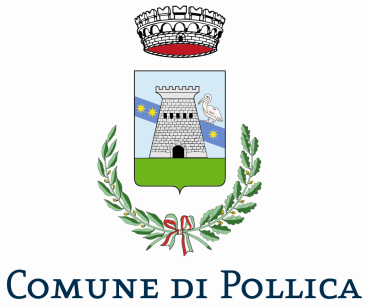 Comune di PollicaProvincia di SalernoC.A.P. 84068 TEL. (0974) Tel. 901004 - 901421 - FAX 901422C.F. e P.I.V.A. 84 00 12 30 659PARCO NAZIONALE DEL CILENTO E VALLO DI DIANOPATRIMONIO UNESCO